ANEXO 1: DATOS GENERALES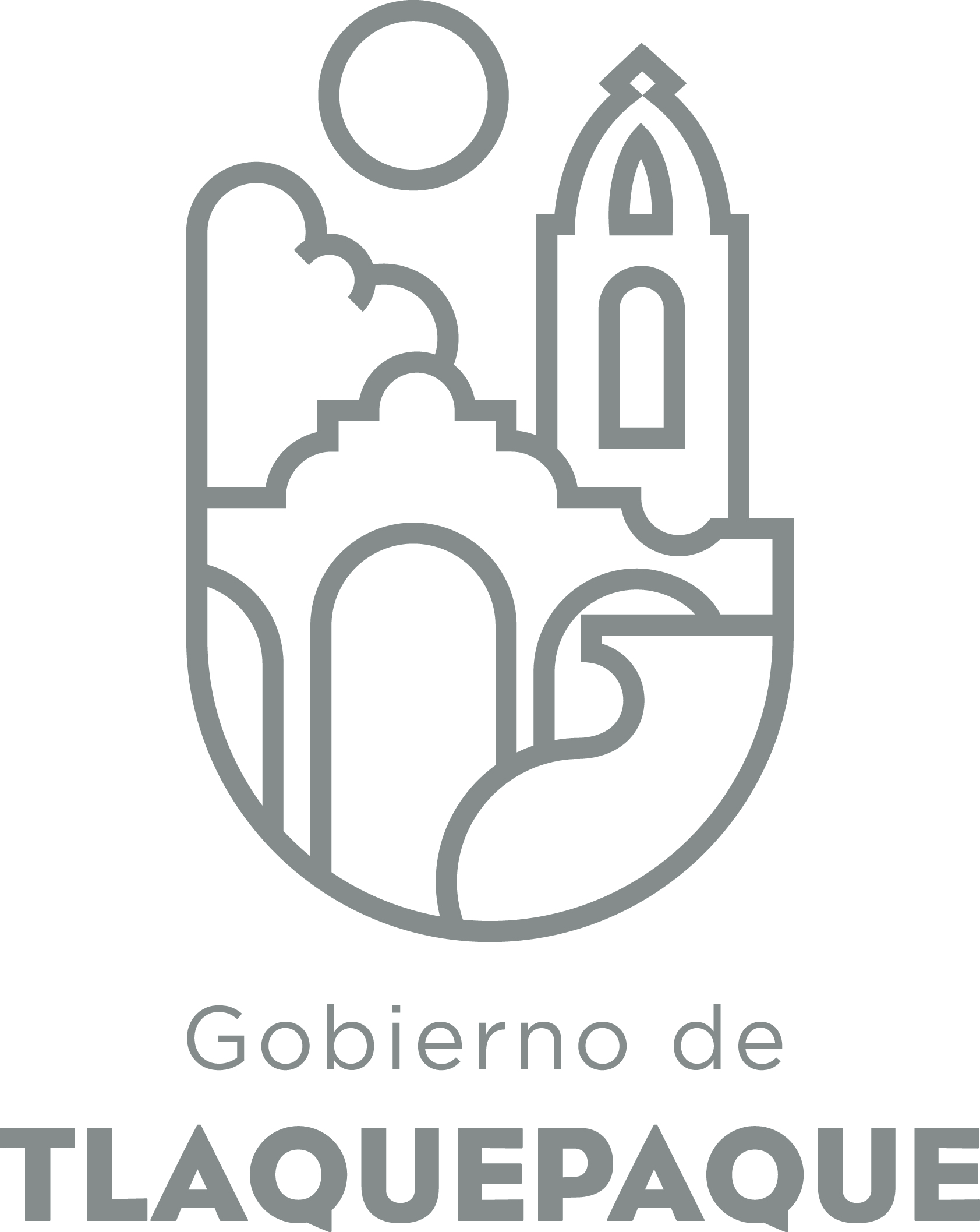 ANEXO 2: OPERACIÓN DE LA PROPUESTAElaborado por: DGPP / PP / PLVA)Nombre del programa/proyecto/servicio/campañaA)Nombre del programa/proyecto/servicio/campañaA)Nombre del programa/proyecto/servicio/campañaA)Nombre del programa/proyecto/servicio/campañaModernización y Equipamiento.Modernización y Equipamiento.Modernización y Equipamiento.Modernización y Equipamiento.Modernización y Equipamiento.Modernización y Equipamiento.EjeEje11B) Dirección o Área ResponsableB) Dirección o Área ResponsableB) Dirección o Área ResponsableB) Dirección o Área ResponsableEstrategiaEstrategia1.11.1C)  Problemática que atiende la propuestaC)  Problemática que atiende la propuestaC)  Problemática que atiende la propuestaC)  Problemática que atiende la propuestaPor medio de la Universidad ITESO, recibimos la donación de equipos de cómputo, las cuales se distribuyeron en  las distintas Áreas de la Coordinación General, en donde los equipos se  encontraban en mal estado, agilizando así, los procesos de trabajos asignados.Por medio de la Universidad ITESO, recibimos la donación de equipos de cómputo, las cuales se distribuyeron en  las distintas Áreas de la Coordinación General, en donde los equipos se  encontraban en mal estado, agilizando así, los procesos de trabajos asignados.Por medio de la Universidad ITESO, recibimos la donación de equipos de cómputo, las cuales se distribuyeron en  las distintas Áreas de la Coordinación General, en donde los equipos se  encontraban en mal estado, agilizando así, los procesos de trabajos asignados.Por medio de la Universidad ITESO, recibimos la donación de equipos de cómputo, las cuales se distribuyeron en  las distintas Áreas de la Coordinación General, en donde los equipos se  encontraban en mal estado, agilizando así, los procesos de trabajos asignados.Por medio de la Universidad ITESO, recibimos la donación de equipos de cómputo, las cuales se distribuyeron en  las distintas Áreas de la Coordinación General, en donde los equipos se  encontraban en mal estado, agilizando así, los procesos de trabajos asignados.Por medio de la Universidad ITESO, recibimos la donación de equipos de cómputo, las cuales se distribuyeron en  las distintas Áreas de la Coordinación General, en donde los equipos se  encontraban en mal estado, agilizando así, los procesos de trabajos asignados.Línea de AcciónLínea de AcciónC)  Problemática que atiende la propuestaC)  Problemática que atiende la propuestaC)  Problemática que atiende la propuestaC)  Problemática que atiende la propuestaPor medio de la Universidad ITESO, recibimos la donación de equipos de cómputo, las cuales se distribuyeron en  las distintas Áreas de la Coordinación General, en donde los equipos se  encontraban en mal estado, agilizando así, los procesos de trabajos asignados.Por medio de la Universidad ITESO, recibimos la donación de equipos de cómputo, las cuales se distribuyeron en  las distintas Áreas de la Coordinación General, en donde los equipos se  encontraban en mal estado, agilizando así, los procesos de trabajos asignados.Por medio de la Universidad ITESO, recibimos la donación de equipos de cómputo, las cuales se distribuyeron en  las distintas Áreas de la Coordinación General, en donde los equipos se  encontraban en mal estado, agilizando así, los procesos de trabajos asignados.Por medio de la Universidad ITESO, recibimos la donación de equipos de cómputo, las cuales se distribuyeron en  las distintas Áreas de la Coordinación General, en donde los equipos se  encontraban en mal estado, agilizando así, los procesos de trabajos asignados.Por medio de la Universidad ITESO, recibimos la donación de equipos de cómputo, las cuales se distribuyeron en  las distintas Áreas de la Coordinación General, en donde los equipos se  encontraban en mal estado, agilizando así, los procesos de trabajos asignados.Por medio de la Universidad ITESO, recibimos la donación de equipos de cómputo, las cuales se distribuyeron en  las distintas Áreas de la Coordinación General, en donde los equipos se  encontraban en mal estado, agilizando así, los procesos de trabajos asignados.No. de PP EspecialNo. de PP EspecialD) Ubicación Geográfica / Cobertura  de ColoniasD) Ubicación Geográfica / Cobertura  de ColoniasD) Ubicación Geográfica / Cobertura  de ColoniasD) Ubicación Geográfica / Cobertura  de ColoniasCoordinación General de Gestión Integral de la Ciudad.Coordinación General de Gestión Integral de la Ciudad.Coordinación General de Gestión Integral de la Ciudad.Coordinación General de Gestión Integral de la Ciudad.Coordinación General de Gestión Integral de la Ciudad.Coordinación General de Gestión Integral de la Ciudad. Indicador ASE Indicador ASED) Ubicación Geográfica / Cobertura  de ColoniasD) Ubicación Geográfica / Cobertura  de ColoniasD) Ubicación Geográfica / Cobertura  de ColoniasD) Ubicación Geográfica / Cobertura  de ColoniasCoordinación General de Gestión Integral de la Ciudad.Coordinación General de Gestión Integral de la Ciudad.Coordinación General de Gestión Integral de la Ciudad.Coordinación General de Gestión Integral de la Ciudad.Coordinación General de Gestión Integral de la Ciudad.Coordinación General de Gestión Integral de la Ciudad.ZAPZAPE) Nombre del Enlace o ResponsableE) Nombre del Enlace o ResponsableE) Nombre del Enlace o ResponsableE) Nombre del Enlace o ResponsableLic. Griselda Aceves Suárez.Lic. Griselda Aceves Suárez.Lic. Griselda Aceves Suárez.Lic. Griselda Aceves Suárez.Lic. Griselda Aceves Suárez.Lic. Griselda Aceves Suárez.Vinc al PNDVinc al PNDF) Objetivo específicoF) Objetivo específicoF) Objetivo específicoF) Objetivo específicoModernización y equipamientoModernización y equipamientoModernización y equipamientoModernización y equipamientoModernización y equipamientoModernización y equipamientoVinc al PEDVinc al PEDF) Objetivo específicoF) Objetivo específicoF) Objetivo específicoF) Objetivo específicoModernización y equipamientoModernización y equipamientoModernización y equipamientoModernización y equipamientoModernización y equipamientoModernización y equipamientoVinc al PMetDVinc al PMetDG) Perfil de la población atendida o beneficiariosG) Perfil de la población atendida o beneficiariosG) Perfil de la población atendida o beneficiariosG) Perfil de la población atendida o beneficiariosServidores Públicos de la Coordinación de Gestión Integral de la Ciudad.Servidores Públicos de la Coordinación de Gestión Integral de la Ciudad.Servidores Públicos de la Coordinación de Gestión Integral de la Ciudad.Servidores Públicos de la Coordinación de Gestión Integral de la Ciudad.Servidores Públicos de la Coordinación de Gestión Integral de la Ciudad.Servidores Públicos de la Coordinación de Gestión Integral de la Ciudad.Servidores Públicos de la Coordinación de Gestión Integral de la Ciudad.Servidores Públicos de la Coordinación de Gestión Integral de la Ciudad.Servidores Públicos de la Coordinación de Gestión Integral de la Ciudad.Servidores Públicos de la Coordinación de Gestión Integral de la Ciudad.H) Tipo de propuestaH) Tipo de propuestaH) Tipo de propuestaH) Tipo de propuestaH) Tipo de propuestaJ) No de BeneficiariosJ) No de BeneficiariosK) Fecha de InicioK) Fecha de InicioK) Fecha de InicioFecha de CierreFecha de CierreFecha de CierreFecha de CierreProgramaCampañaServicioProyectoProyectoHombresMujeres01 enero 201701 enero 201701 enero 201731 diciembre 201731 diciembre 201731 diciembre 201731 diciembre 2017      XFedEdoMpioXxxxI) Monto total estimadoI) Monto total estimadoI) Monto total estimadoFuente de financiamientoFuente de financiamientoA)Actividades a realizar para la obtención del producto esperado - Solicitar la donación de equipos de cómputo a la Universidad ITESO.- Recibir la respuesta por parte de ITESO, sobre la cantidad de computadoras a donar y fecha de entrega.- Recibir equipos de cómputo en las instalaciones de la Universidad ITESO. - Instalación de los equipos de cómputo.- Solicitar la donación de equipos de cómputo a la Universidad ITESO.- Recibir la respuesta por parte de ITESO, sobre la cantidad de computadoras a donar y fecha de entrega.- Recibir equipos de cómputo en las instalaciones de la Universidad ITESO. - Instalación de los equipos de cómputo.- Solicitar la donación de equipos de cómputo a la Universidad ITESO.- Recibir la respuesta por parte de ITESO, sobre la cantidad de computadoras a donar y fecha de entrega.- Recibir equipos de cómputo en las instalaciones de la Universidad ITESO. - Instalación de los equipos de cómputo.- Solicitar la donación de equipos de cómputo a la Universidad ITESO.- Recibir la respuesta por parte de ITESO, sobre la cantidad de computadoras a donar y fecha de entrega.- Recibir equipos de cómputo en las instalaciones de la Universidad ITESO. - Instalación de los equipos de cómputo.- Solicitar la donación de equipos de cómputo a la Universidad ITESO.- Recibir la respuesta por parte de ITESO, sobre la cantidad de computadoras a donar y fecha de entrega.- Recibir equipos de cómputo en las instalaciones de la Universidad ITESO. - Instalación de los equipos de cómputo.- Solicitar la donación de equipos de cómputo a la Universidad ITESO.- Recibir la respuesta por parte de ITESO, sobre la cantidad de computadoras a donar y fecha de entrega.- Recibir equipos de cómputo en las instalaciones de la Universidad ITESO. - Instalación de los equipos de cómputo.- Solicitar la donación de equipos de cómputo a la Universidad ITESO.- Recibir la respuesta por parte de ITESO, sobre la cantidad de computadoras a donar y fecha de entrega.- Recibir equipos de cómputo en las instalaciones de la Universidad ITESO. - Instalación de los equipos de cómputo.- Solicitar la donación de equipos de cómputo a la Universidad ITESO.- Recibir la respuesta por parte de ITESO, sobre la cantidad de computadoras a donar y fecha de entrega.- Recibir equipos de cómputo en las instalaciones de la Universidad ITESO. - Instalación de los equipos de cómputo.- Solicitar la donación de equipos de cómputo a la Universidad ITESO.- Recibir la respuesta por parte de ITESO, sobre la cantidad de computadoras a donar y fecha de entrega.- Recibir equipos de cómputo en las instalaciones de la Universidad ITESO. - Instalación de los equipos de cómputo.- Solicitar la donación de equipos de cómputo a la Universidad ITESO.- Recibir la respuesta por parte de ITESO, sobre la cantidad de computadoras a donar y fecha de entrega.- Recibir equipos de cómputo en las instalaciones de la Universidad ITESO. - Instalación de los equipos de cómputo.- Solicitar la donación de equipos de cómputo a la Universidad ITESO.- Recibir la respuesta por parte de ITESO, sobre la cantidad de computadoras a donar y fecha de entrega.- Recibir equipos de cómputo en las instalaciones de la Universidad ITESO. - Instalación de los equipos de cómputo.- Solicitar la donación de equipos de cómputo a la Universidad ITESO.- Recibir la respuesta por parte de ITESO, sobre la cantidad de computadoras a donar y fecha de entrega.- Recibir equipos de cómputo en las instalaciones de la Universidad ITESO. - Instalación de los equipos de cómputo.- Solicitar la donación de equipos de cómputo a la Universidad ITESO.- Recibir la respuesta por parte de ITESO, sobre la cantidad de computadoras a donar y fecha de entrega.- Recibir equipos de cómputo en las instalaciones de la Universidad ITESO. - Instalación de los equipos de cómputo.- Solicitar la donación de equipos de cómputo a la Universidad ITESO.- Recibir la respuesta por parte de ITESO, sobre la cantidad de computadoras a donar y fecha de entrega.- Recibir equipos de cómputo en las instalaciones de la Universidad ITESO. - Instalación de los equipos de cómputo.B) Principal producto esperado (base para el establecimiento de metas)Recibir 45 equipos de cómputo, en buen estado.Recibir 45 equipos de cómputo, en buen estado.Recibir 45 equipos de cómputo, en buen estado.Recibir 45 equipos de cómputo, en buen estado.Recibir 45 equipos de cómputo, en buen estado.Recibir 45 equipos de cómputo, en buen estado.Recibir 45 equipos de cómputo, en buen estado.Recibir 45 equipos de cómputo, en buen estado.Recibir 45 equipos de cómputo, en buen estado.Recibir 45 equipos de cómputo, en buen estado.Recibir 45 equipos de cómputo, en buen estado.Recibir 45 equipos de cómputo, en buen estado.Recibir 45 equipos de cómputo, en buen estado.Recibir 45 equipos de cómputo, en buen estado.Indicador de Resultados vinculado al PMD según Línea de Acción Indicador vinculado a los Objetivos de Desarrollo Sostenible AlcanceCorto PlazoCorto PlazoCorto PlazoMediano PlazoMediano PlazoMediano PlazoMediano PlazoMediano PlazoMediano PlazoLargo PlazoLargo PlazoLargo PlazoLargo PlazoLargo PlazoAlcanceXXXXXXC) Valor Inicial de la MetaValor final de la MetaValor final de la MetaValor final de la MetaValor final de la MetaValor final de la MetaNombre del IndicadorNombre del IndicadorNombre del IndicadorNombre del IndicadorNombre del IndicadorFórmula del Indicador Fórmula del Indicador Fórmula del Indicador Fórmula del Indicador 100%100%100%100%100%100%Mejora de la evaluación de los empleados en materia de desarrollo organizacionalMejora de la evaluación de los empleados en materia de desarrollo organizacionalMejora de la evaluación de los empleados en materia de desarrollo organizacionalMejora de la evaluación de los empleados en materia de desarrollo organizacionalMejora de la evaluación de los empleados en materia de desarrollo organizacionalClave de presupuesto determinada en Finanzas para la etiquetación de recursosClave de presupuesto determinada en Finanzas para la etiquetación de recursosClave de presupuesto determinada en Finanzas para la etiquetación de recursosClave de presupuesto determinada en Finanzas para la etiquetación de recursosClave de presupuesto determinada en Finanzas para la etiquetación de recursosClave de presupuesto determinada en Finanzas para la etiquetación de recursosCronograma Anual  de ActividadesCronograma Anual  de ActividadesCronograma Anual  de ActividadesCronograma Anual  de ActividadesCronograma Anual  de ActividadesCronograma Anual  de ActividadesCronograma Anual  de ActividadesCronograma Anual  de ActividadesCronograma Anual  de ActividadesCronograma Anual  de ActividadesCronograma Anual  de ActividadesCronograma Anual  de ActividadesCronograma Anual  de ActividadesCronograma Anual  de ActividadesCronograma Anual  de ActividadesD) Actividades a realizar para la obtención del producto esperado ENEFEBMARMARABRMAYJUNJULAGSSEPSEPOCTNOVDIC- Solicitar la donación de equipos de cómputo a la Universidad ITESO.Recibir la respuesta por parte de ITESO, sobre la cantidad de computadoras a donar y fecha de entrega.Recibir equipos de cómputo en las instalaciones de la Universidad ITESO.Instalación de los equipos de cómputo.